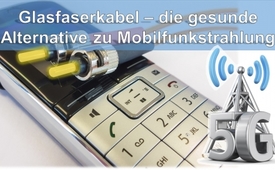 Glasfaserkabel – die gesunde Alternative zu Mobilfunkstrahlung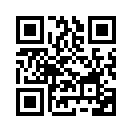 Eine Alternative zur gesundheitsschädlichen Mobilfunktechnologie ist der Ausbau von Glasfaserkabel, der völlig unbedenklich für unsere Gesundheit ist. Wo steht Deutschland mit dem Ausbau im Vergleich zu anderen Ländern?Mit Glasfaserkabeln, auch Lichtwellenleiter genannt (LWL), sind große Datenübertragungsraten realisierbar. Von Internetanbietern werden den Kunden bis zu 1.000 Mbit/s* angeboten. Es geht jedoch weitmehr: Ein Glasfaserhauptstrang kann sogar 8.800.000 bis 19.200.000 Mbit/s übertragen. Weil im Glasfasernetz keine elektrischen oder magnetischen Felder entstehen, sind sie für den Menschen völlig unbedenklich. Weitere Vorteile: Sie bieten eine hohe Abhörsicherheit und gestatten die Übertragung von Daten über eine größere Distanz ohne Übertragungsverluste. Führend beim LWL-Ausbau ist Südkorea mit einem Glasfaseranschluss von 78,5 Prozent und Schweden mit 64,3 Prozent. In Deutschland hingegen liegen wir mit dem Ausbau weit abgeschlagen bei 2,6 Prozent. Wen wundert's, es sind auch nur gerade einmal 5 Prozent der Fördergelder abgerufen worden. Obwohl Glasfaserkabel als zukunftssichere Technologie gelten, da kein anderes Übertragungsmedium höhere Bandbreitenreserven bereithält, wird weiterhin in die gesundheitsschädliche Mobilfunktechnologie investiert. [5] *mega (=1.000.000)von mg./jn.Quellen:https://de.wikipedia.org/wiki/Glasfasernetz
https://www.glasfaser-internet.info/vorteile.html
https://de.statista.com/infografik/3553/anteil-von-glasfaseranschluessenin-ausgewaehlten-aendern/Das könnte Sie auch interessieren:#5G-Mobilfunk - www.kla.tv/5G-Mobilfunk

#WLAN - den schleichende Tod zu Gast ... - www.kla.tv/WLANKla.TV – Die anderen Nachrichten ... frei – unabhängig – unzensiert ...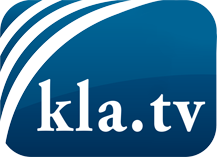 was die Medien nicht verschweigen sollten ...wenig Gehörtes vom Volk, für das Volk ...tägliche News ab 19:45 Uhr auf www.kla.tvDranbleiben lohnt sich!Kostenloses Abonnement mit wöchentlichen News per E-Mail erhalten Sie unter: www.kla.tv/aboSicherheitshinweis:Gegenstimmen werden leider immer weiter zensiert und unterdrückt. Solange wir nicht gemäß den Interessen und Ideologien der Systempresse berichten, müssen wir jederzeit damit rechnen, dass Vorwände gesucht werden, um Kla.TV zu sperren oder zu schaden.Vernetzen Sie sich darum heute noch internetunabhängig!
Klicken Sie hier: www.kla.tv/vernetzungLizenz:    Creative Commons-Lizenz mit Namensnennung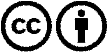 Verbreitung und Wiederaufbereitung ist mit Namensnennung erwünscht! Das Material darf jedoch nicht aus dem Kontext gerissen präsentiert werden. Mit öffentlichen Geldern (GEZ, Serafe, GIS, ...) finanzierte Institutionen ist die Verwendung ohne Rückfrage untersagt. Verstöße können strafrechtlich verfolgt werden.